AppendicesHealth Capabilities and the Determinants of Infant Mortality in Brazil, 2004-2015: an innovative methodological frameworkAlexandre Bugelli1* - Roxane Borgès Da Silva2 - Ladislau Dowbor3 - Claude Sicotte4Appendix 1 Correlation Matrix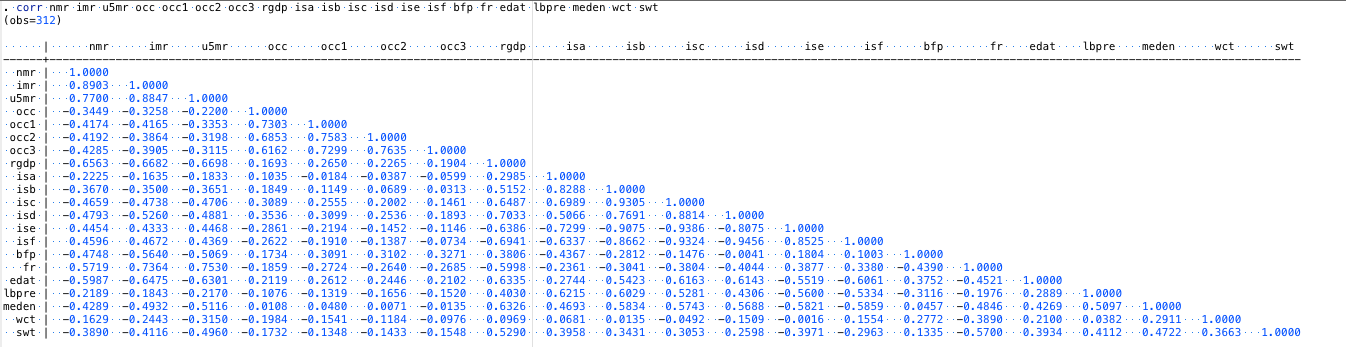 Appendix 2 Estimation with fixed effect clustering by "macro-regions" and "year",  absorbing "year"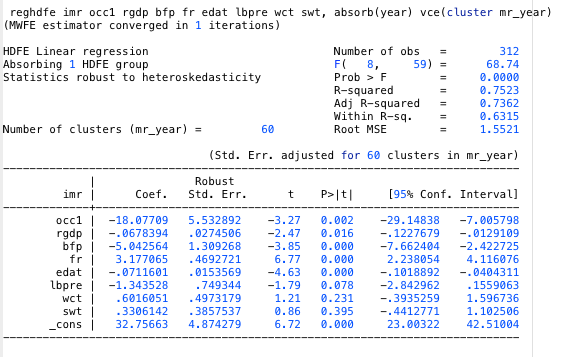 